Raised Bed Gardens: Straw Bales Garden, 7.00, P:1Agriculture Literacy Strategy- Anticipation Guide 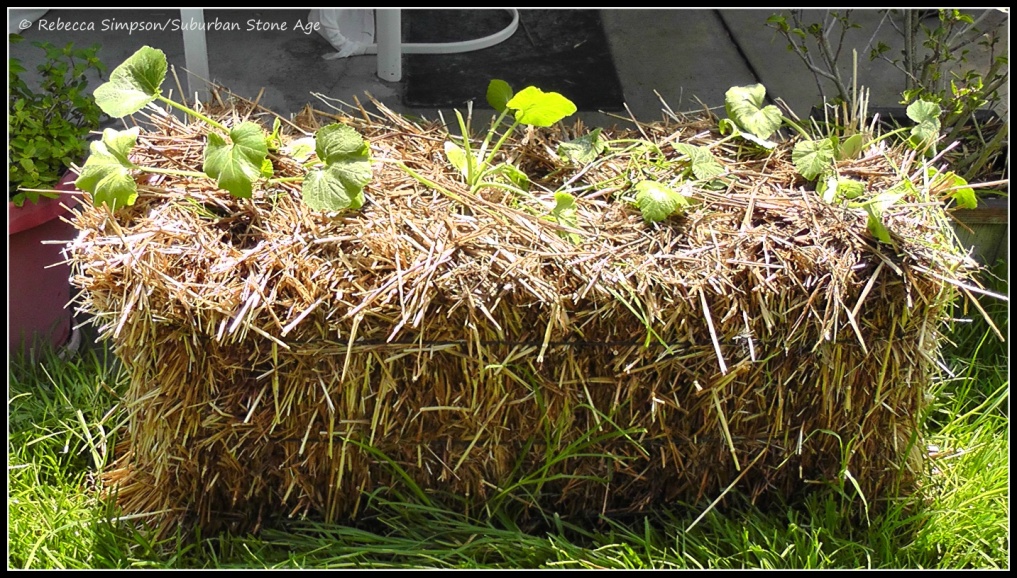 On your own: In the space to the left of each statement, place a T if you think the statement is true, an F if you think it is false. In small groups: Compare your answers and discuss why you have agreed or disagreed with the statement. On your own: Read my article entitled Straw Bale Gardening, marking the page number or other supporting evidence to confirm or refute your original prediction beside the statement. In small groups: Defend your point of view—politely but firmly. Whole group discussion: What are the benefits of using straw bale gardens and what are the disadvantages? BeforeAfterEvidenceStraw bales are the same thing as hay bales.Straw bale gardening is much more difficult than traditional gardening.You can prepare straw bales for gardening just by watering them for three to four weeks prior to planting.If you don’t want to use a high nitrogen fertilizer to get your bales cooking you can substitute with blood meal.Watering straw bales after planting is not an issue or concern.Once straw bales have been planted you will not need to fertilize the plants again.In general, planting straw bales is much cheaper than traditional gardening.Straw bale gardening is good for someone with back problems or someone who is disabled.Straw bale gardening would be a good option for someone living in an apartment or condominium.